Опубликовано в газете «Доверие»от ________________ № _________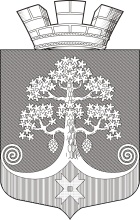 Республика КарелияСовет Сегежского городского поселения    XXXIII      СЕССИЯ      III        СОЗЫВАРЕШЕНИЕот  24 марта 2016 года   № 168 г.СегежаО внесении изменений в Правила землепользования и застройки Сегежского городского поселенияРассмотрев проектную документацию «Проект планировки, проект межевания на территории Сегежского городского поселения (в районе улиц Лесокультурной, Гоголя, 8 Марта.» (далее – Проект), подготовленный в соответствии с постановлением администрации Сегежского городского поселения от 06 ноября 2015 года № 273 «О подготовке проекта планировки, проекта межевания на территории Сегежского городского поселения», предложение, в составе Проекта, об изменении местоположения границ территориальных зон на проектируемой территории, в соответствии с положениями статей 33 и 46 Градостроительного кодекса Российской Федерации, статей 36 и 39 Правил землепользования и застройки Сегежского городского поселения, утвержденных решением XXXI сессии Совета Сегежского городского поселения II созыва от 06 декабря 2012 года № 281, на основании рекомендаций публичного слушания, проведенного 18 марта 2016 года, Совет Сегежского городского поселения р е ш и л:Внести изменения в Правила землепользования и застройки Сегежского городского поселения, утвержденные решением XXXI сессии Совета Сегежского городского поселения II созыва от 06 декабря 2012 года № 281 (с изменениями, внесёнными решениями Совета Сегежского городского поселения от 22.08.2014 № 74, от 30.10.2014 № 95, от 29.01.2015 № 111,  от 22.04.2015 № 127, 26.11.2015 № 153), в части изменения местоположения границ территориальной зоны застройки индивидуальными жилыми домами (Ж 1-27), зоны застройки малоэтажными жилыми домами (Ж 2-7), зоны коммунально-складского назначения (КС 29) в соответствии с проектной документацией «Проект планировки, проект межевания на территории Сегежского городского поселения (в районе улиц Лесокультурная, Гоголя, 8 Марта.)».Опубликовать настоящее решение в газете «Доверие».Настоящее решение вступает в силу после его официального опубликования.Заместитель председателя Совета Сегежского городского поселения						Е.В.ПремининаГлава Сегежскогогородского поселения 				               			А.Н.ЛотошРазослать: в дело, главному специалисту по архитектуре и строительству, администрации Сегежского муниципального района, ООО «КомплексПроект», редакция газеты «Доверие».